Il ruolo delle giornate memoriali nella costruzione di un ethos democratico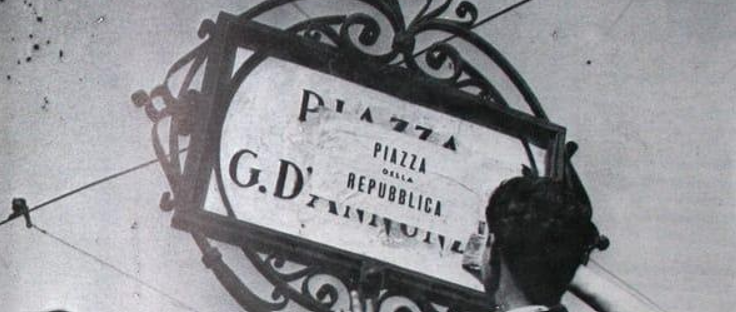 MODULO DI ISCRIZIONE AL SEMINARIO: 03 - 07 - 16 dicembre 2021Si prega di compilare tutti i campi.Il modulo compilato è da inviare all’indirizzo didattica@istoreto.it  Riceverà una mail di conferma dell’iscrizione.Agli iscritti sarà inviata una seconda mail il giorno precedente le singole sessioni del seminario, nella quale saranno indicate le procedure per il collegamento e per la partecipazione.Al termine del seminario verrà inviato per mail un certificato di partecipazione valido cumulativamente per il riconoscimento delle sessioni frequentate. Per ogni sessione sarà considerata una durata di 2 H e 30’’. Le iscrizioni per i laboratori didattici saranno raccolte dal terzo incontro (16 dicembre) in poi. I laboratori al loro termine saranno riconosciuti come attività di formazione.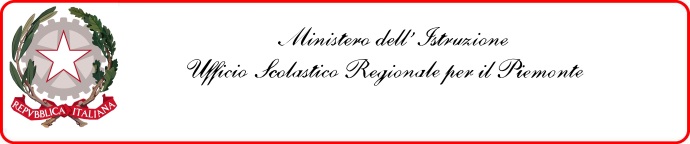 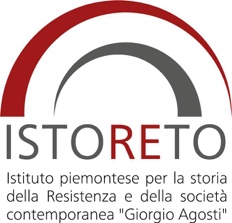 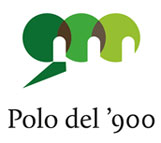 COGNOME E NOME:INDIRIZZO EMAIL PERSONALE:SCUOLA (SEDE DI SERVIZIO):INDICARE LA PROFESSIONE (se non Docenti):CITTà DI PROVENIENZA: